Patlatılmış Çizimhttp://www.technologystudent.com/despro2/expld1.htmhttps://en.wikipedia.org/wiki/Exploded-view_drawinghttps://www.youtube.com/watch?v=3oMnBVrw3jkhttp://www.technologystudent.com/prddes1/drawtec2.html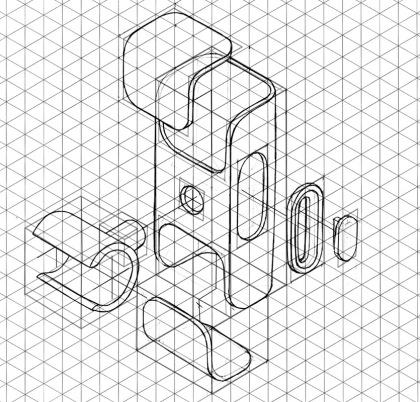 